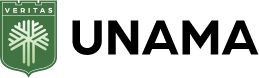 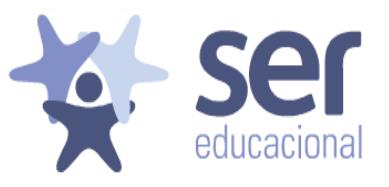 ANEXO I - FORMULÁRIO DE INSCRIÇÃO – MONITORIA | PSICOLOGIA 2024.1--------------------------------------------------------------------------------------------------------FICHA DE INSCRIÇÃOFICHA DE INSCRIÇÃOFICHA DE INSCRIÇÃOFICHA DE INSCRIÇÃOFICHA DE INSCRIÇÃOFICHA DE INSCRIÇÃOFICHA DE INSCRIÇÃOFICHA DE INSCRIÇÃOFICHA DE INSCRIÇÃOFICHA DE INSCRIÇÃOFICHA DE INSCRIÇÃOFICHA DE INSCRIÇÃOFICHA DE INSCRIÇÃOFICHA DE INSCRIÇÃOFICHA DE INSCRIÇÃOFICHA DE INSCRIÇÃOMATRÍCULA:MATRÍCULA:MATRÍCULA:MATRÍCULA:CURSO:CURSO:CURSO:NOME:NOME:SEMESTRE:SEMESTRE:SEMESTRE:ENDEREÇO:ENDEREÇO:ENDEREÇO:ENDEREÇO:N:BAIRRO:BAIRRO:BAIRRO:CEP:CEP:CEP:CEP:CIDADE:                    CIDADE:                    CIDADE:                    CIDADE:                    UF:RESIDENCIAL:RESIDENCIAL:RESIDENCIAL:RESIDENCIAL:RESIDENCIAL:(        )(        )(        )CELULAR:CELULAR:(        )(        )(        )(        )(        )(        )EMAIL:DISCIPLINA PRETENDINA:DISCIPLINA PRETENDINA:DISCIPLINA PRETENDINA:DISCIPLINA PRETENDINA:DISCIPLINA PRETENDINA:DISCIPLINA PRETENDINA:TURNO DA MONITORIA:TURNO DA MONITORIA:TURNO DA MONITORIA:TURNO DA MONITORIA:TURNO DA MONITORIA:TURNO DA MONITORIA: